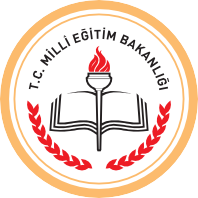 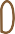 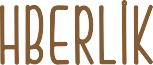 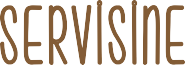 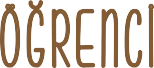 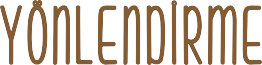 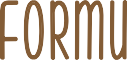 KILIÇARSLAN ANADOLU LiSESi*Bu form sınıf rehber öğretmeni tarafından doldurulabileceği gibi branş öğretmenleri tarafından da doldurularak rehberlik servisine yönlen- dirme yapılabilir.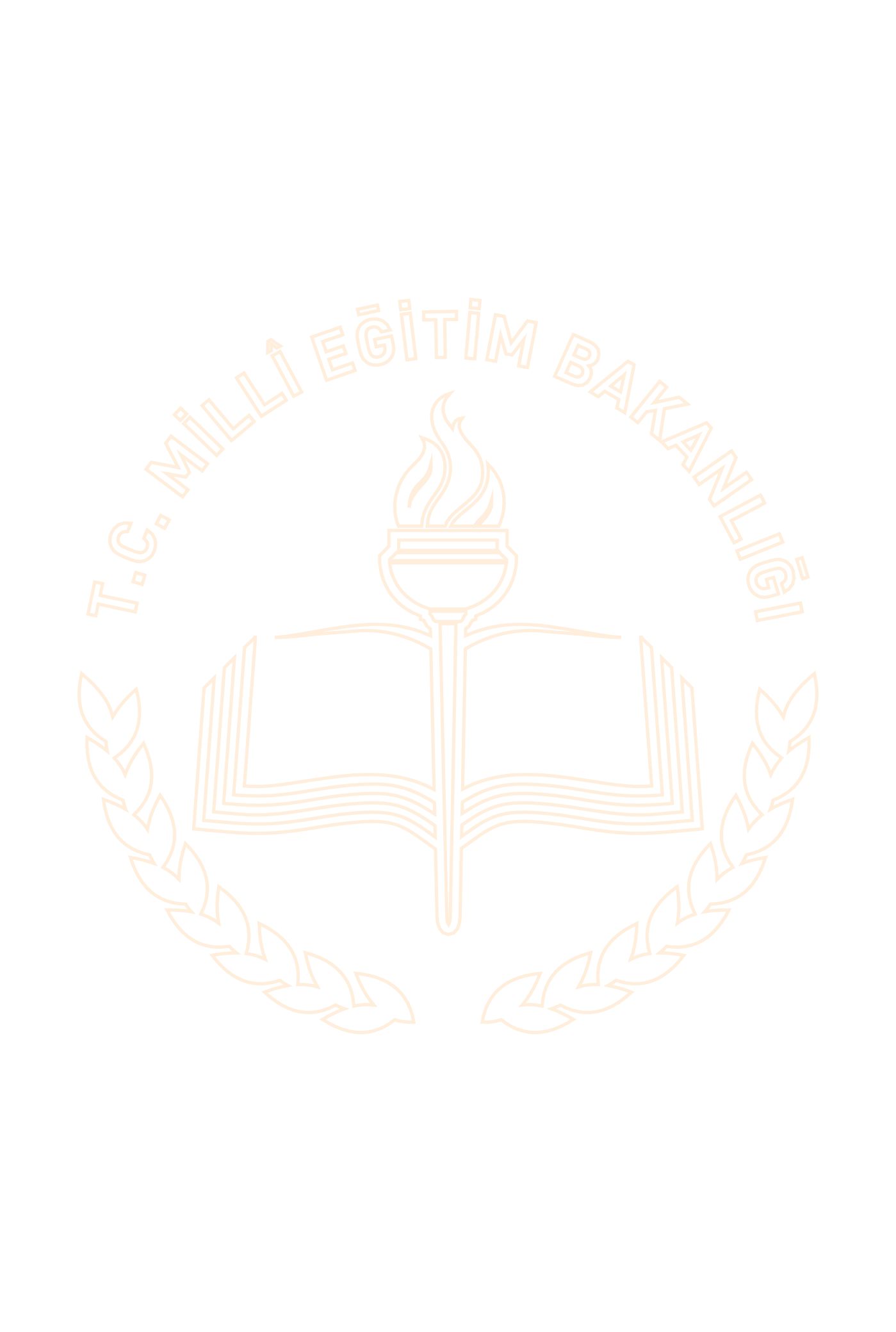 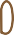 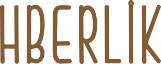 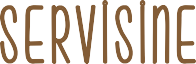 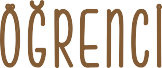 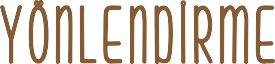 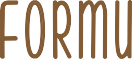 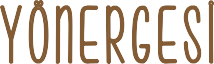 KULLANIM AMACI: Sınıf/şube rehber öğretmenleri tarafından okul rehberlik öğretmeninin uzmanlığına ihtiyaç duyulduğunda rehberlik servisine öğrencileri yönlendirmek amacıyla kullanılır.KİMLER KULLANIR? Sınıf rehber öğretmenleri veya branş öğretmenleri tarafından doldurulur.DİKKAT EDİLECEK HUSUSLARÖğrenci rehberlik servisine yönlendirilmeden önce sınıf şube rehber öğretmeninin mesleki formasyonu dahi- lindeki çalışmaları yapmış olması gerekmektedir.Sınıf şube rehber öğretmeninin öğrencinin destek almasını istediği konu ile ilgili yaptığı çalışmaları ayrıntılı ola- rak anlatması, rehberlik servisi tarafından verilecek hizmetin niteliğini arttıracaktır.Form eksiksiz olarak doldurulur.Formdan edinilen bilgiler doğrultusunda rehberlik öğretmeni öğrenciyle görüşür.Yönlendirme nedenine bağlı olarak öğrenciyle öncelikle bireysel görüşme yapılır. Öğrenciyle ilk kez görüşüle- cekse Öğrenci Ön Görüşme Formu doldurulur.Ön Görüşme Formu, yönlendirme nedeni ve bireysel görüşmeden edinilen bilgilere göre öğretmen ve/veya aileyle de görüşülerek öğrencinin bütünsel olarak değerlendirilmesi sağlanır. Öğrenci okulda açılması planla- nan girişkenlik, çatışma çözme, yaşam becerileri, öfke yönetimi gibi psikoeğitsel gruplara dahil edilir.Bu form öğrenci dosyasında saklanır.Öğrencinin Adı Soyadı:Tarih:Sınıfı:Numarası:Öğrencinin rehberlik servisine yönlendirilme nedeni:Öğrencinin rehberlik servisine yönlendirilme nedeni:Öğrenciyle ilgili gözlem ve düşünceler:Öğrenciyle ilgili gözlem ve düşünceler:Öğrenciyle ilgili edinilen diğer bilgiler:Öğrenciyle ilgili edinilen diğer bilgiler:Yönlendirmeye neden olan durumla ilgili yapılan çalışmalar:Yönlendirmeye neden olan durumla ilgili yapılan çalışmalar:Yönlendiren; Ad-SoyadUnvan İmza